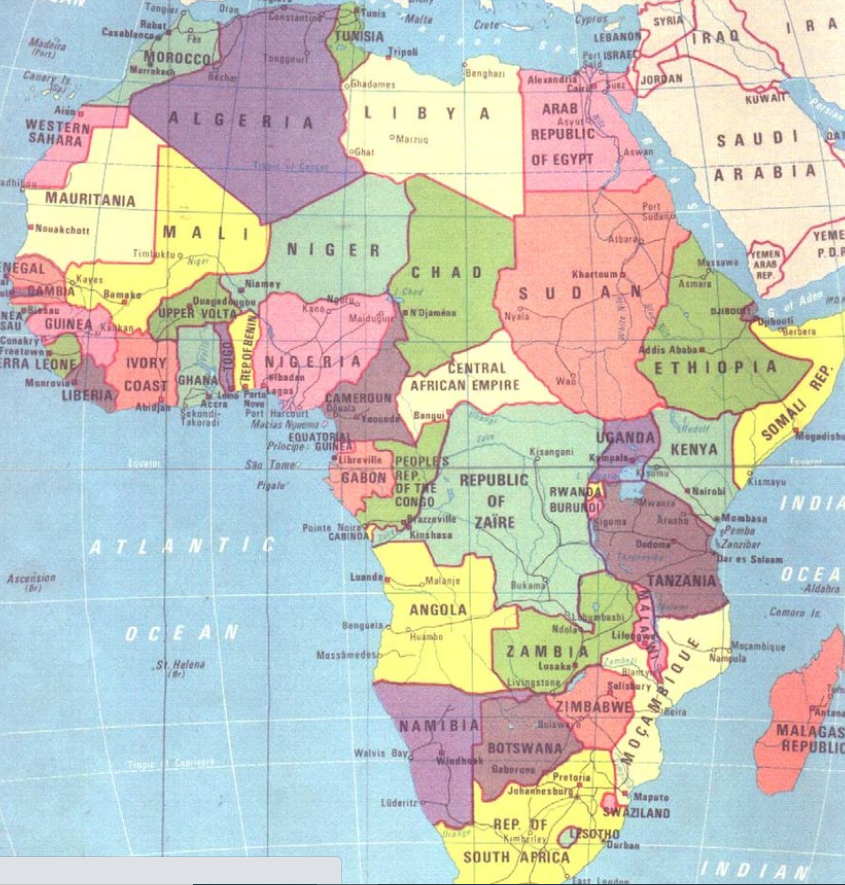 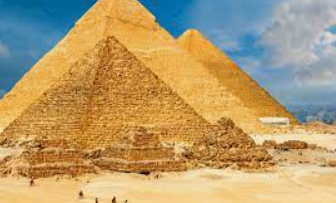 Key Knowledge Key Knowledge GeographyGeographyWhere is Egypt?On the North East coast of Africa. HistoryHistoryWhat was Ancient Egyptian life like?Beginning in 3100 BC, Egyptians were ruled by kings and queens and were expert farmers and builders. Why was the River Nile so important?It was the main water source, which allowed people to grow crops and to trade goods with other places. Who was Tutankhamun?A pharaoh (aged 9) who was very popular in Egypt. What is mummification?The process of preserving a body after death before burial. Why were pyramids important?They were built as monuments to the pharaohs at the beginning of their journey to the afterlife. What are hieroglyphs?Symbols carved and written to represent over 2000 gods and goddesses. What happened to the Ancient Egyptians?Romans invaded in 30 BC. Emperor Augustus defeated Cleopatra and Egypt became part of the Roman empire. Subject Specific Vocabulary HistorySubject Specific Vocabulary HistorypharaohsAn Egyptian king.pyramidHuge structures built for Egyptian pharaohs. They were often buried in the pyramid when they died. hieroglyphsSymbols written on papyrus that formed writing.scribeA person who recorded in writing the everyday life and extraordinary happenings. sarcophagusThe case a mummy is buried in. mummificationPreservation of a body using oils and cloths. Canopic jarsJars used to store vital organs after death. papyrusA plant whose reeds are slit and placed in layers in order to form paper.river NileThe longest river in the world, starting in Burundi, going up to the North Coast, into the Mediterranean sea.